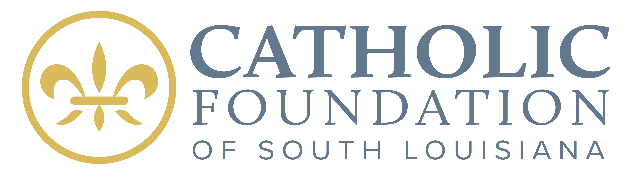 Bishop Shelton J. Fabre					FOR IMMEDIATE RELEASE P.O. Box 505 							February 19, 2019Schriever, LA 70395985-850-3116bishop@htdiocese.orgDiocese of Houma-Thibodaux Awards Security Grants to Church Ministries The Diocese of Houma-Thibodaux and the Catholic Foundation of South Louisiana worked together to grant over $500,000 to church parishes, Catholic schools and diocesan ministries for security improvements of campuses. In an effort to increase the security and safety of campuses across the diocese, Bishop Shelton Fabre invited parishes and schools within the diocese to submit security grants for possible funding. In collaboration with the diocese, the Catholic Foundation grants committee evaluated all submitted grants and made final recommendations to fund over half a million dollars throughout the diocese for security improvements. “In today’s climate the safety of our children, parishioners, staff and volunteers is of our utmost priority. Our diocese and the Catholic Foundation are committed to increasing security measures and are pleased to be able to grant over $500,000 to 40 church parishes, schools and ministries across the Diocese of Houma-Thibodaux. We are thrilled to be able to help our locations enhance their security for the safety of our people,” said Bishop FabreIn an effort to improve security for the people of our diocese, Bishop Fabre and the diocesan finance council approved allocation of these funds from its self-funded property insurance fund to be used for security improvements only. The granted funds to each parish and school are for a variety of security improvements such as door jams for classrooms, surveillance systems, electronic locking systems, and much more. For more information on the security improvement grants across the diocese, please call the Catholic Foundation at 985.850.3116 or cfsl@htdiocese.org. Cut Line: Leadership staff of the diocese present a check to Vandebilt Catholic in the amount of $30,000 for security improvements on the school campus. Pictured: April Leboeuf, diocese comptroller, Fr. Alex Gaudet, Jeremy Gueldner, David Boudreaux VCH Terrier mascot, Melanie Prentice, Suzanne Troxclair, Jimmie Danos and Amy Ponson. 